حضرات السادة والسيدات،تحية طيبة وبعد،1	قُدمت في الرسالة المعممة 32 لمكتب تقييس الاتصالات بتاريخ 29 يوليو 2022، التوصية المذكورة أعلاه لإلغائها، بناءً على طلب من الدول الأعضاء المشاركة في اجتماع لجنة الدراسات 13 (جنيف، 15-4 يوليو 2022) وعملاً بأحكام الفقرة 2.8.9 من القسم 8.9 من القرار 1 (المراجَع في جنيف، 2022) الصادر عن الجمعية العالمية لتقييس الاتصالات.2	وقد تحققت الشروط التي تحكم إلغاء هذه التوصية في 30 أكتوبر 2022.3	ولم ترد أي ردود على المشاورة. ولم يكن هناك أي اعتراض على الإلغاء.وبناءً على ذلك، أُلغيت التوصية ITU-T I.373 "قدرات الشبكات اللازمة لدعم الاتصالات الشخصية العالمية (UPT)".وتفضلوا بقبول فائق التقدير والاحترام.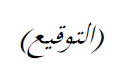 تشيساب لي
مدير مكتب تقييس الاتصالات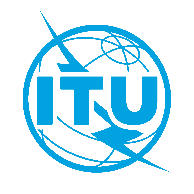 الاتحـاد الدولـي للاتصـالاتمكتب تقييس الاتصالاتجنيف، 2 نوفمبر 2022المرجع:TSB Circular 50
SG13/TKإلى:-	إدارات الدول الأعضاء في الاتحادنسخة إلى:-	أعضاء قطاع تقييس الاتصالات في الاتحاد؛-	المنتسبين إلى لجنة الدراسات 13 لقطاع تقييس الاتصالات؛-	الهيئات الأكاديمية المنضمة إلى الاتحاد؛-	رئيس لجنة الدراسات 13 لقطاع تقييس الاتصالات ونوابه؛-	مديرة مكتب تنمية الاتصالات؛-	مدير مكتب الاتصالات الراديويةالهاتف:+41 22 730 5126إلى:-	إدارات الدول الأعضاء في الاتحادنسخة إلى:-	أعضاء قطاع تقييس الاتصالات في الاتحاد؛-	المنتسبين إلى لجنة الدراسات 13 لقطاع تقييس الاتصالات؛-	الهيئات الأكاديمية المنضمة إلى الاتحاد؛-	رئيس لجنة الدراسات 13 لقطاع تقييس الاتصالات ونوابه؛-	مديرة مكتب تنمية الاتصالات؛-	مدير مكتب الاتصالات الراديويةالفاكس:+41 22 730 5853إلى:-	إدارات الدول الأعضاء في الاتحادنسخة إلى:-	أعضاء قطاع تقييس الاتصالات في الاتحاد؛-	المنتسبين إلى لجنة الدراسات 13 لقطاع تقييس الاتصالات؛-	الهيئات الأكاديمية المنضمة إلى الاتحاد؛-	رئيس لجنة الدراسات 13 لقطاع تقييس الاتصالات ونوابه؛-	مديرة مكتب تنمية الاتصالات؛-	مدير مكتب الاتصالات الراديويةالبريد الإلكتروني:tsbsg13@itu.intإلى:-	إدارات الدول الأعضاء في الاتحادنسخة إلى:-	أعضاء قطاع تقييس الاتصالات في الاتحاد؛-	المنتسبين إلى لجنة الدراسات 13 لقطاع تقييس الاتصالات؛-	الهيئات الأكاديمية المنضمة إلى الاتحاد؛-	رئيس لجنة الدراسات 13 لقطاع تقييس الاتصالات ونوابه؛-	مديرة مكتب تنمية الاتصالات؛-	مدير مكتب الاتصالات الراديويةالموضوع:إلغاء التوصية ITU-T I.373 إلغاء التوصية ITU-T I.373 